The Sheep and the Goat - Questions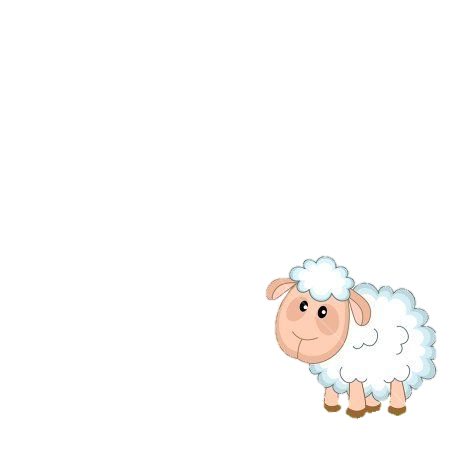 Why did then sheep want to build a house in the forest?____________________________________________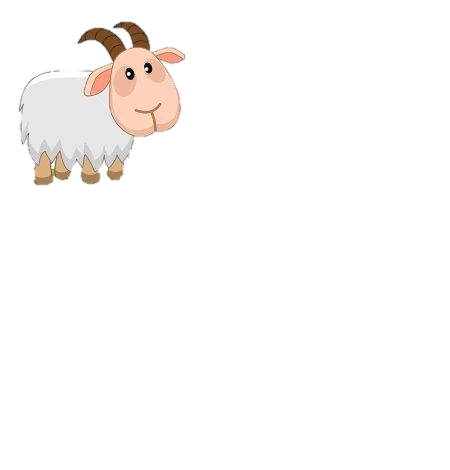  Find and copy a word from the text that can mean:looking - ________________________picked up - ________________________Which word best describes how the sheep spoke to the goat at the beginning? Circle one. 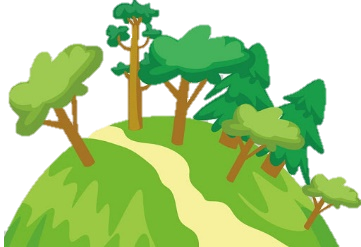 Chilly			 c.    unhappilySuddenly                     d.    steadilyWhy did the wolf creep into the house? ------------------------------------------------------------------------------------------Match up the animal with what they did. 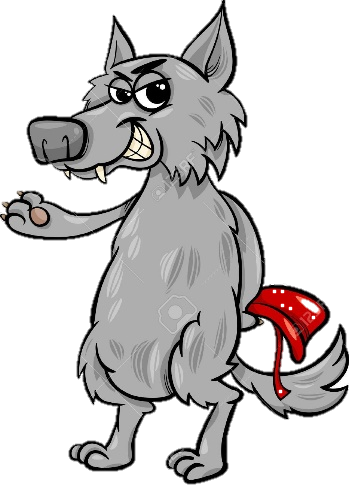 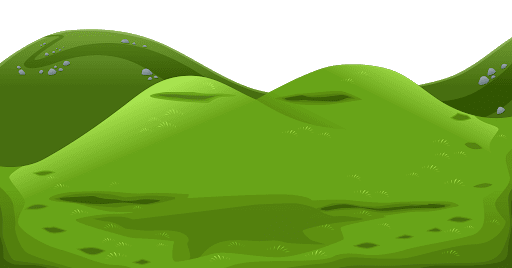 What do you think the wolf will do next?________________________________________________ Would you prefer to live on the hillside or in the forest? Why?Hillside         Forest____________________________________________________________________________________________________________________________________________________________________________________________